Załącznik Nr 1 do zaproszenia AZP.273.263.2019Specyfikacja techniczna przedmiotu zamówieniaZałącznik nr 2 do zaproszenia AZP.273.263.2019........................................................................................................................................(nazwa i adres Wykonawcy)Tel:...........................................Fax:.........................................e-mail:……………………………………                                      ...........................................................(miejscowość i data)FORMULARZ OFERTY W odpowiedzi na ogłoszenie o zaproszeniu do składania ofert na dostawę czujników temperatury- zgodnie z wymaganiami określonymi w ogłoszeniu składam niniejszą ofertę:1. Oferuję wykonanie przedmiotu niniejszego zamówienia zgodnie z wymaganiami określonymi w ogłoszeniu do zaproszenia do składania ofert za cenę całkowitą: Oświadczam, że zapoznaliśmy się z zapytaniem ofertowym  (w tym z wzorem umowy) i nie wnosimy do niej zastrzeżeń oraz przyjmujemy warunki w niej zawarte.Oświadczam, że oferowany przedmiot umowy spełnia wymagania określone w opisie przedmiotu zamówienia.  Oferuję wykonanie niniejszego zamówienia w terminie określonym w zapytaniu ofertowym. Oświadczam, że czujniki są w pełni kompatybilne z oprogramowaniem sterującym piecem.Oświadczam, że cena brutto podana w pkt 1 niniejszego formularza zawiera wszystkie koszty wykonania zamówienia jakie ponosi Zamawiający w przypadku wyboru niniejszej oferty.W przypadku udzielenia zamówienia, zobowiązuję się do zawarcia umowy w miejscu i terminie wskazanym przez Zamawiającego oraz na warunkach określonych we wzorze umowy stanowiącym załącznik Nr 3 do niniejszego zapytania ofertowego.Na podstawie art. 91 ust.3a ustawy PZP  oświadczam, że  wybór mojej oferty będzie prowadził/ nie będzie prowadził *) do powstania u Zamawiającego obowiązku podatkowego na podstawie przepisów o podatku od towarów i usług. Poniżej wykaz dostaw i usług, od których powstaje u Zamawiającego obowiązek podatkowy.*)  niepotrzebne skreślićPrzedmiot zamówienia zamierzam wykonać sam/ przewiduję powierzyć podwykonawcom *).    *)  niepotrzebne skreślićOświadczam, że jestem związany niniejszą ofertą przez okres 30 dni od upływu terminu składania ofert.Oferta wraz z załącznikami została złożona na ….... stronach.Dane teleadresowe do prowadzenia korespondencji:Nazwa Firmy *):  	Adres *)……………..	...tel. *) 	 , fax. *) 	e-mail*) …………………………………………………………NIP:……………………………………………. REGON…………………………………………Dane osoby do kontaktu:…………………………………………………………………………..*)w przypadku składania oferty wspólnej proszę podać dane ustanowionego pełnomocnika)Do oferty załączamy następujące dokumenty:1) …………………………………………………………………………………………………………..2) …………………………………………….....................................................................................................................................................
(podpis osoby uprawnionej do reprezentacji Wykonawcy)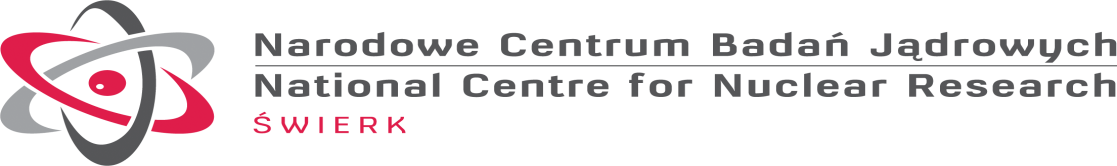 Załącznik Nr 3do zaproszenia AZP.273. 263.2019Wzór umowyUMOWA Nr     AZP.271…..2019.SW dniu                               2019 r.  w Otwocku zawarto umowę pomiędzy: Narodowym Centrum Badań Jądrowych wpisanym do Krajowego Rejestru Sądowego przez Sąd Rejonowy dla M. St. Warszawy,    XIV Wydział Gospodarczy pod nr KRS: 0000171393,   NIP 532-010-01-25 z siedzibą w 05-400 Otwock – Świerk ul. Andrzeja Sołtana 7 zwanym w treści umowy Zamawiającym w imieniu  którego działa:…………………………………………………………………………………………………………..a oferentem  wybranym w wyniku udzielenia zamówienia publicznego w trybie zaproszenia do składania ofert, ……………………….. prowadzącym działalność gospodarczą pod nazwą ………………………………………. z siedzibą ………………………………..., NIP: …………………………..REGON:……………………zwanym dalej  Wykonawcą, reprezentowanym przez:   …………………………………………………o następującej treści:Przedmiot umowy§ 1Przedmiotem umowy jest dostawa czujników temperatury. Szczegółowy opis parametrów zasilacza  określa załącznik Nr 1 do niniejszej umowy.Warunki realizacji przedmiotu umowy§ 2Wykonawca zrealizuje przedmiot umowy w terminie  do 5 tygodni od daty podpisania umowy.Wykonawca powiadomi Zamawiającego telefonicznie o terminie dostarczenia i realizacji przedmiotu umowy na co najmniej 3 dni przed planowanym terminem jego dostarczenia. Odbioru przedmiotu umowy dokonywać będzie Zamawiający w obecności Wykonawcy w miejscu wskazanym przez Zamawiającego. Przyjęcie odbioru przedmiotu umowy przez Zamawiającego, nastąpi w formie protokołu odbioru podpisanego przez strony umowy.4.  Osoby odpowiedzialne za realizację zamówienia:       - Ze strony Zamawiającego:  …………………………..  tel: ……………………,        - Ze strony Wykonawcy:................. ; tel. …………….…………§ 3Za datę wykonania umowy, o którym mowa w § 1   uważa się datę podpisania protokołu odbioru            z uwzględnieniem terminu określonego w § 2 ust 1 umowy.Cena i warunki płatności§ 4Zamawiający zobowiązuje się zapłacić za realizację przedmiotu  umowy, o którym mowa w § 1 ust.2a)   cenę oferty tj. kwotę netto ……. zł  plus podatek VAT 23 % , łącznie brutto ……. zł (słownie: ………………………..złotych ) w terminie 30 dni od daty otrzymania faktury, przelewem na konto bankowe Wykonawcy wskazane na fakturze.Zamawiający  zobowiązuje się do zapłaty zaliczki  w wysokości ……….zł netto na podstawie faktury zaliczkowej w terminie 7 dnia od otrzymania faktury.Podstawą do wystawienia faktury końcowej jest podpisany bez zastrzeżeń protokół odbioru.Za dzień zapłaty uznany będzie dzień dokonania obciążenia rachunku bankowego.Kary umowne§ 5W razie opóźnienia w realizacji przedmiotu umowy Wykonawca zobowiązany jest do zapłacenia kary umownej w wysokości 0,1% wartości brutto umowy za każdy dzień opóźnienia od terminu określonego w § 2 ust. 1 niniejszej umowy.Zamawiający jest zobowiązany zapłacić Wykonawcy odsetki ustawowe za opóźnienie w zapłacie ustalonej ceny liczonej od dnia następnego po dniu, w którym zapłata miała być dokonana Postanowienia końcowe§ 6W sprawach nieuregulowanych niniejszą umową mają zastosowanie przepisy ustawy Prawo zamówień publicznych oraz  kodeksu cywilnego.Wszelkie zmiany niniejszej umowy wymagają formy pisemnej w postaci aneksu pod rygorem nieważności.Spory wynikłe na tle realizacji umowy będą rozstrzygane przez Sąd właściwy dla siedziby Zamawiającego.Umowa została sporządzona w 2 jednobrzmiących egzemplarzach, w tym 1 egzemplarz dla każdej strony.WYKONAWCA						ZAMAWIAJĄCY Załącznik Nr 1 do umowy Nr …………… Specyfikacja techniczna przedmiotu zamówieniaZałącznik Nr 4 do AZP.273.263.2018Klauzula informacyjna z art. 13 RODO Zgodnie z art. 13 ust. 1 i 2 rozporządzenia Parlamentu Europejskiego i Rady (UE) 2016/679 z dnia
27 kwietnia 2016 r. w sprawie ochrony osób fizycznych w związku z przetwarzaniem danych osobowych i w sprawie swobodnego przepływu takich danych oraz uchylenia dyrektywy 95/46/WE (ogólne rozporządzenie o ochronie danych) (Dz. Urz. UE L 119 z 04.05.2016, str. 1), dalej „RODO”, informuję, że: administratorem Pani/Pana danych osobowych jest Narodowe Centrum Badań Jądrowych 05-400 Otwock ul. Andrzeja Sołtana 7 tel. 22 273 001; e-mail:ncbj@ncbj.gov.pl;kontakt z inspektorem ochrony danych jest możliwy pod adresem:        Inspektor Ochrony Danych Osobowych, Narodowe Centrum Badań Jądrowych, ul. Sołtana 7,
05-400 Otwock  lub   e-mail:  iod@ncbj,gov.pl;Pani/Pana dane osobowe przetwarzane będą na podstawie art. 6 ust. 1 lit. c RODO w celu związanym z prowadzonym postępowaniem o udzielenie zamówienia publicznego;odbiorcami Pani/Pana danych osobowych będą osoby lub podmioty, którym udostępniona zostanie dokumentacja postępowania w oparciu o art. 8 oraz art. 96 ust. 3 ustawy z dnia
29 stycznia 2004 r. – Prawo zamówień publicznych (Dz. U. z 2019 r. poz. 1843.), dalej „ustawa Pzp”;  Pani/Pana dane osobowe będą przechowywane, zgodnie z art. 97 ust. 1 ustawy Pzp, przez okres 4 lat od dnia zakończenia postępowania o udzielenie zamówienia, a jeżeli czas trwania umowy przekracza 4 lata, okres przechowywania obejmuje cały czas trwania umowy;obowiązek podania przez Panią/Pana danych osobowych bezpośrednio Pani/Pana dotyczących jest wymogiem ustawowym określonym w przepisach ustawy Pzp, związanym
z udziałem w postępowaniu o udzielenie zamówienia publicznego; konsekwencje niepodania określonych danych wynikają z ustawy Pzp;  w odniesieniu do Pani/Pana danych osobowych decyzje nie będą podejmowane w sposób zautomatyzowany, stosowanie do art. 22 RODO;posiada Pani/Pan:−	na podstawie art. 15 RODO prawo dostępu do danych osobowych Pani/Pana dotyczących;−	na podstawie art. 16 RODO prawo do sprostowania Pani/Pana danych osobowych **;−	na podstawie art. 18 RODO prawo żądania od administratora ograniczenia przetwarzania danych osobowych z zastrzeżeniem przypadków, o których mowa w art. 18 ust. 2 RODO ***;  −	prawo do wniesienia skargi do Prezesa Urzędu Ochrony Danych Osobowych, gdy uzna Pani/Pan, że przetwarzanie danych osobowych Pani/Pana dotyczących narusza przepisy RODO;nie przysługuje Pani/Panu:−	w związku z art. 17 ust. 3 lit. b, d lub e RODO prawo do usunięcia danych osobowych;−	prawo do przenoszenia danych osobowych, o którym mowa w art. 20 RODO;−	na podstawie art. 21 RODO prawo sprzeciwu, wobec przetwarzania danych osobowych, gdyż podstawą prawną przetwarzania Pani/Pana danych osobowych jest art. 6 ust. 1 lit. c RODO.   Lp.Parametry wymagane1.Czujnik temperatury 12-N-3000-176-1.5-2I-R100NX UKAS (oznaczenie czujników zalecanych przez producenta pieca) lub równoważne – 5 sztuk. Kalibracja (potwierdzona certyfikatem) w poniższych temperaturach:1. 720C2. 785C 3. 820C4. 935CZakres pracy czujników temperatury 20-1150˚C.Średnica czujników 1,5mm. Termopary mają zapewniać dogodny pomiar temperatury wsadu umieszczonego w dowolnym miejscu we wnętrzu komory pieca. Komora grzejna ma długość 2372mm.Czujniki są w pełni kompatybilne z oprogramowaniem sterującym piecem.2.Czujnik temperatury 102-S-125-M-A-U-22-EB (oznaczenie czujników zalecanych przez producenta pieca) lub równoważne – 3 sztuki. Kalibracja (potwierdzona certyfikatem) w poniższych temperaturach:1. 800C2. 1000CZakres pracy czujników temperatury 20-1150˚C.Czujniki są w pełni kompatybilne z oprogramowaniem sterującym piecem.CENA OFERTOWA NETTO............................................................................PLN (słownie: ......................................................................... ..........................................................................................PLN)VAT............................................................................PLN (słownie: ......................................................................... ......................................................................................PLN)CENA OFERTOWA BRUTTO............................................................................PLN(słownie: ......................................................................... .........................................................................................PLN)Lp. Nazwa towaru lub usługi Wartość netto bez podatku VATLp.Nazwa  podwykonawcy Część zamówienia, którą będzie realizował podwykonawcaLp.Parametry wymagane1.Czujnik temperatury 12-N-3000-176-1.5-2I-R100NX UKAS (oznaczenie czujników zalecanych przez producenta pieca) lub równoważne – 5 sztuk. Kalibracja (potwierdzona certyfikatem) w poniższych temperaturach:1. 720C2. 785C 3. 820C4. 935CZakres pracy czujników temperatury 20-1150˚C.Średnica czujników 1,5mm. Termopary mają zapewniać dogodny pomiar temperatury wsadu umieszczonego w dowolnym miejscu we wnętrzu komory pieca. Komora grzejna ma długość 2372mm.Czujniki są w pełni kompatybilne z oprogramowaniem sterującym piecem.2.Czujnik temperatury 102-S-125-M-A-U-22-EB (oznaczenie czujników zalecanych przez producenta pieca) lub równoważne – 3 sztuki. Kalibracja (potwierdzona certyfikatem) w poniższych temperaturach:1. 800C2. 1000CZakres pracy czujników temperatury 20-1150˚C.Czujniki są w pełni kompatybilne z oprogramowaniem sterującym piecem.